TARJOUSPYYNTÖ nroXXXXXXKäyttöoikeussopimus XXXXXn kaupungin varhaiskasvatuksen kuvauksista v.202x-202xHankintayksikkö ja yhteystiedotHankintayksikköVirallinen nimi	XXXXXn kaupunkiKansallinen yritys- jayhteisötunnus123456-7Postiosoite	PL xxPostitoimipaikka	XXXXXPostinumero	00000Maa	SuomiSähköpostiosoite	hankinta@XXXXX.fiNUTS-koodi	xxxxxxxxPääasiallinen osoite (URL)   http://www.XXXXX.fiHankinnan kohdeHankinnan nimiKäyttöoikeussopimus XXXXXn kaupungin varhaiskasvatuksen kuvauksista v.202x-202xHankinnan tunniste- tai viitenumero123456Hankinnan kuvausXXXXXn kaupunki pyytää tarjousta varhaiskasvatuksen kuvauksista ajalle 1.8.202x- 31.7.202x tämän tarjouspyynnön mukaisesti. Kyseessä on kynnysarvon alittava käyttöoikeusoikeussopimus.Kilpailutuksen perusteella perustetaan puitejärjestely, johon hyväksytään kaikki tarjouspyynnön kriteerit täyttävät tarjoajat. Kukin päiväkoti valitsee tarpeisiinsa parhaiten soveltuvan toimijan puitesopimuskumppaneiksi hyväksyttyjen toimijoiden joukosta.Päiväkodit liittyvät mukaan puitejärjestelyyn jo olemassa olevien sopimusten päättyessä. Päiväkodin johtajat tekevät päiväkotikohtaisen toimeksiantosopimuksen valitsemansa toimittajan kanssa. Päiväkodeilla pyritään järjestelyyn, jossa sopimus tehdään koko puitejärjestelyajaksi saman toimijan kanssa. Kuitenkin, esimerkiksi ensimmäisen kuvauskerran jälkeen, päiväkoti voi halutessaan vaihtaa toimittajaa jäljellä olevalle sopimusajalle.Varhaiskasvatuksen toimiala antaa toimittajalle oikeuden hyödyntää kilpailutettua palvelua kaupungin päiväkotien tiloissa sekä periä kuvauspalveluista maksu kuvien ostajalta (huoltajat, aikuiset opiskelijat, henkilökunta).Tarjoaja sitoutuu tekemään kuvaukset kaikilla XXXXXn kaupungin päiväkodeilla.Kilpailutus toteutetaan ns. käänteisenä kilpailutuksena, jossa yhden kuva-arkin hinta on 7,00 € sisältäen arvonlisäveron. Tällä hinnalla kuvattava voi valita mitkä tahansa kolmesta kuva-arkista (ryhmäkuva, muotokuva, tarra-arkki yhteensä 21,00 € alv 24%).Toimittaja saa veloittaa kirjetoimituksista toimituskulun enintään 3,70 € sisältäen arvonlisäveron / tilaus niiden vakioitujen kuvien osalta, jotka toimitetaan kuvattavan kotiosoitteeseen. Mikäli postimaksu sopimuskauden aikana ylittää 3,70 €, on toimituskulu enintään kirjeen postimaksun suuruinen.  Muita lähetys-, pakkaus-, laskutus- tms. kuluja vakioitujen tuotteiden toimituksesta (ryhmä- tai muotokuva tai tarra-arkki) ei sallita.Toimittaja ei maksa järjestelykorvausta päiväkodeille. Toimittajalla on mahdollisuus myydä hinnoittelunsa mukaan muita tuotteita huoltajientilauksen mukaan.Tarjouksen tulee sisältää vakioitujen maksullisten kuvatuotteiden lisäksi myös perinteiset maksuttomat edut päiväkodeille: sähköiset lapsi- ja henkilökuntakuvat, lasten arkistokuvat, henkilökunnan ryhmäkuvat sekä henkilökunnan galleriakuvan päiväkodin seinälle.Tarjous ei sisällä maksuttomia etuja vanhempainyhdistykselle.Tarjoaja sitoutuu siihen, että vakioitujen kuvien hinnat ovat kiinteät koko sopimuskauden.Päiväkotikuvaukset järjestetään päiväkotipäivän aikana.Päiväkoteja on yhteensä XX ja niissä lapsia n.xxxx.Hankinnan voimassaoloaika01.08.202x - 31.07.202xHankintalajiPalvelutSopimukseen liittyy lisähankintamahdollisuuksiaKylläLisähankintamahdollisuuksien kuvausToimittajalla on mahdollisuus tarjota muita kuvaukseen liittyviä tuotteitaan sähköisen tilausjärjestelmän kautta.HankintamenettelyHankintamenettelyAvoin menettelyOsatarjoukset kohderyhmittäin sallittuEiVaihtoehtoiset tarjoukset hyväksytäänEiTarjousten tai osallistumishakemusten vastaanottamisen määräaikaxx.xx.202x klo xx:00LisätietojaVähimmäisaika, joka tarjoajan on pidettävä tarjouksensa voimassa3 kuukautta (tarjouksen ilmoitetusta vastaanottopäivästä)Tarjouspalvelun tiedotHankinnan tunniste1234565Kuinka toimittajan tulee Tarjouspalvelussa ilmoittaa hankinnan kohteen tiedotSyöttölomakkeellaLisätietokysymyksetLisätietokysymykset on lähetettävä xx.xx.202x xx:00 mennessäLiikesalaisuustiedotToimittajat voivat ehdottaa tietoja liikesalaisuuksiksi TarjouspalvelussaKelpoisuusvaatimus- ja Hankinnan kohteet -lomakkeilla (hankintayksikkö voi molemmissa tapauksissa edelleen hallita liikesalaisuustietoja vertailutaulukkovaiheessa)KylläSoveltuvuusvaatimuksetLisätietoaTarjoajan tulee täyttää seuraavat kelpoisuusvaatimukset:Tarjoajan tulee olla kaupparekisteriin merkitty, mikäli lainsäädäntö niin edellyttää. Tarjoajan tulee kuulua ennakkoperintärekisteriin.Tarjoajan tulee kuulua arvonlisävero- ja työnantajarekistereihin, mikäli lainsäädäntö niin edellyttää.Tarjoajan on täytynyt suorittaa kaikki veronsa ja lakisääteiset sosiaaliturvamaksunsa. Edellytämme, että tarjoajalla on tekniset, taloudelliset ja muut edellytykset hankinnantoteuttamiseen.Tarjoaja tai sen johtoon kuuluva henkilö ei saa olla tuomittu rikosrekisterissä ilmenevällälainvoimaisella tuomiolla hankintalaissa luetelluista rikoksista (hankintalaki 80§).Tarjoajan tulee noudattaa vähimmäisvaatimuksia palkka-, työaika- ja muiden ehtojen osalta,joita Suomen lain ja työehtosopimuksen mukaan on noudatettava tarjouksen piirissä olevassa työssä.Ulkomaisen tarjoajan on toimitettava pyynnöstä ja siinä esitetyssä määräajassa suomenkieliset vastaavat tiedot sijoittumismaansa lainsäädännön mukaisella rekisterinotteella tai vastaavalla todistuksella tai muulla yleisesti hyväksytyllä tavalla.Tarjouskilpailun alustavalta voittajalta tarkistetaan tilaajavastuulain edellyttämät asiakirjat. Jostarjoaja kuuluu vastuugroup.fi – luotettava kumppani palveluun, tarkastaa tilaaja asiakirjat. Muussa tapauksessa tarjouskilpailun voittajan tulee toimittaa selvitys rekisteröimättömyyden perusteista (kelpoisuutta todentavat asiakirjat).Pyydetyt todistukset eivät saa olla 3 kuukautta vanhempia tarjouksen jättöpäivästä lukien.Hankinnan kohteen kriteerit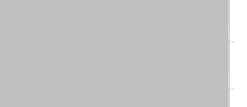 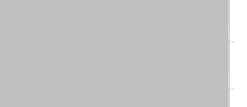 Muut tiedotMuut asiatSOPIMUSEHTO:Hankinnassa noudatetaan JYSE 2014 (huhtikuu 2017 päivitysversio) yleisiä sopimusehtoja.HYLKÄÄMISPERUSTEET:Hankintayksikkö sulkee tarjouskilpailusta tarjoajan, jos tarjoajaa koskee hankintalain (1397/2016) 80 ja 81 § mukaiset poissulkemisperusteet. Hankintayksikkö sulkee tarjouskilpailusta tarjoajan, joka ei täytä hankintailmoituksessa esitettyjä soveltuvuutta koskevia vaatimuksia.Tarjous hylätään, jos se ei vastaa tarjouspyyntöä.Tilaajalla on oikeus perustellusta syystä hylätä kaikki tarjoukset.Liitteet
LiitetiedostotLiite 1 Päiväkotien yhteystiedot ja koot 2021.docx9. AllekirjoittajatMaija Meikäläinen, HankintapäällikköMinimi- vaatimusMinimi- vaatimusMaksimi- vaatimusLisätietoaTilaajavastuulainedellyttämät selvityksetTilaajavastuulainedellyttämät selvityksetTilaajavastuulainedellyttämät selvityksetTilaajavastuulainedellyttämät selvityksetKaupparekisteriote (tai Vastuugroup.fi/Luotettava kumppani -yritysraportti).Mikäli lainsäädäntö ei edellytä rekisteröitymistä, selvitys siitä.LadattavaTodistus maksetuista veroista ja maksuista (tai Vastuugroup.fi/Luotettava kumppani -yritysraportti) tai verovelkatodistus siitä, että verovelkaa koskeva maksusuunnitelma on tehty.LadattavaKuuluuko tarjoajaarvonlisäverorekisteriin?Tähän kohtaan vastataan ei, mikälilainsäädäntö ei edellytä rekisteröitymistä.Tähän kohtaan vastataan ei, mikälilainsäädäntö ei edellytä rekisteröitymistä.Kuuluuko tarjoajaennakkoperintärekisteriin?KylläKuuluuko tarjoajatyönantajarekisteriin?Tähän kohtaan vastataan ei, mikälilainsäädäntö ei edellytä rekisteröitymistä.Tähän kohtaan vastataan ei, mikälilainsäädäntö ei edellytä rekisteröitymistä.Todistus maksetuista työeläkemaksuista (tai Vastuugroup.fi/Luotettava kumppani -yritysraportti) tai selvitys siitä, että erääntyneitä eläkevakuutusmaksuja koskevat maksusopimukset on tehty.LadattavaSelvitys työttömyysvakuutusmaksusta. Tarjoaja voi lähettää todistuspyynnön sähköpostitse osoitteeseen asiakaspalvelu@tvr.fi tai soittaa numeroon 075 757 0500. Todistus on maksuton.LadattavaYhteyshenkilöiden tiedotYhteyshenkilöiden tiedotHankintasopimuksestaSyötettävävastaavan henkilönsähköpostiosoite sekäpuhelinnumero sopimuksensähköistä allekirjoittamistavarten.Sopimuksesta vastaavaSyötettävähenkilö ja hänensähköpostiosoite sekäpuhelinnumero.Muut ehdotMuut ehdotTarjoaja on tutustunut tarjouspyyntöön ja tarjouspyynnön liitteisiinKylläTarjoaja on tutustunut tarjouspyyntöä koskeviin lisätietokysymyksiin ja vastauksiin sekä ottanut huomioon mahdolliset tarjouspyyntöön tulleet muutokset.KylläTarjoajalla on käytössä sähköinen tilausjärjestelmä. Järjestelmän tulee olla monipuolinen ja helppokäyttöinen. Lataajärjestelmän kuvaus.LadattavaYrityksen refenssit. Lataa referenssilista 5 päiväkodista, jossa oppilaskuvauksia on tehty edellisen kahden vuoden aikana. Listassa tulee olla yhteyshenkilön nimi ja päiväkodin oppilasmäärä.LadattavaYrityksen kuvaajalla/kuvaajillaLadattavaon kokemustaoppilaskuvauksista. Lataaselvitys kuvaajienkokemuksesta.Päiväkotikuvaus(Osatarjoukset kohderyhmän sisälläei sallittu)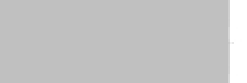 Kuvatuote. Yhden kuvan hinta 7,00   Minimi-	Maksimi-€ sisältäen alv 24 %.	vaatimus   vaatimusKuvatuote. Yhden kuvan hinta 7,00   Minimi-	Maksimi-€ sisältäen alv 24 %.	vaatimus   vaatimusTarjous sisältää kolme kuvatuotetta: ryhmäkuva n. 18cm* 25cm, muotokuva n. 10cm * 15cm, tarra-arkki muotokuvasta 12-18 kuvaa.KylläKuvattu voi valita kolmesta tarjotusta kuvatuotteesta haluamansa tuotteen tai tilata kaikki kolme tuotetta.KylläKuvatulla on mahdollisuus tilata valitsemiaan kuvatuotteita useampia kappaleita sopimushintaan.KylläHinnat ovat voimassa koko sopimuskauden 202x – 202xHinnat ovat voimassa koko sopimuskauden 202x – 202xTarjouksen tulee sisältää tarjottujen maksullisten kuvatuotteiden lisäksi myös perinteiset maksuttomat edut:Minimi-	Maksimi- vaatimus vaatimusPalvelusopimus sisältää seuraavat maksuttomat tuotteet päiväkodille: sähköiseinä oppilas- ja henkilökuntakuvat (muotokuvat), oppilaiden arkistokuvat, valokuvapaperilla toimitettuna henkilökunnan muotokuvat ja ryhmäkuvat sekä henkilökunnan galleriakuvan päiväkodin seinälle.KylläKuvaus ja valokuvapaperiMinimi-	Maksimi- vaatimus vaatimusToimittajalla tulee olla käytössä ammattikäyttöön soveltuva kuvauskalusto (esim. kamera, valaistus). Kuvaus tehtävä studiokuvauksen omaisesti.KylläTarjoaja käyttää ammattikäyttöön soveltuvaa valokuvapaperia.KylläKuvauksen ajankohtaMinimi-	Maksimi- vaatimus vaatimusKuvaukset tehdään päiväkodillaKylläkevään aikana,viimeistään kesälomaanmennessä. (V. 202x osaltakuvausaika onneuvoteltavissa)Päiväkodin toivomuksesta kuvaus voidaan järjestää myös muuna ajankohtana.KylläPäiväkodit sopivat kuvauspäivästä  kuvauspäivistä toimittajan kanssa. Toimijat voivat ottaa vastaan kuvauspäivävarauksia siinäjärjestyksessä kuin päiväkodit  sitoutuvat toimeksiantosopimuksiin.Päiväkodit sopivat kuvauspäivästä  kuvauspäivistä toimittajan kanssa. Toimijat voivat ottaa vastaan kuvauspäivävarauksia siinäjärjestyksessä kuin päiväkodit  sitoutuvat toimeksiantosopimuksiin.Toimittajan tarjoamat resurssitkuvauspäiväänMinimi-	Maksimi- vaatimus vaatimusLataa selvitys tarjoamanne palvelun kuvauksestaLadattavaToimittajat eivät saa tarjota päiväkodeille ylimääräisiä tuotteita tai  palkkioita tms. saadakseen toimeksiantosopimuksen.Toimittajat eivät saa tarjota päiväkodeille ylimääräisiä tuotteita tai  palkkioita tms. saadakseen toimeksiantosopimuksen.Yleiset kriteerit/tiedotYleiset kriteerit/tiedotMinimi-	Maksimi- vaatimus vaatimusMinimi-	Maksimi- vaatimus vaatimusToimittajalla on monipuolinenja helppokäyttöinen sähköinen tilausjärjestelmä. Lataa selvitys tilausjärjestelmästä.LadattavaKuvat ovat kuvatuilla katsottavissa 10 arkipäivän kuluttua  kuvauksesta.KylläKuvattavia ei velvoiteta ostamaan kuvia.KylläToimitusaika. Kuvien toimitusaika postille tilauksesta max. 1 viikkoa.KylläToimittajalla on oikeus laskuttaa tarjottujen valokuvien toimituksesta kotiosoitteisiin 3,70 € sis. alv.Toimittajalla on oikeus laskuttaa tarjottujen valokuvien toimituksesta kotiosoitteisiin 3,70 € sis. alv.Toimittajalla on oikeus tarjota	Kylläkuvattaville (huoltajille) muita valikoimiinsa kuuluvia tuotteita vakioitujen tuotteiden lisäksi. Tuotteiden hinnoittelu sekä niiden toimituskulut tulee esitellä tilausvaiheessa niin selkeästi ettei niiden kustannuksista tule väärinkäsityksiä.Lisätuotevalikoima. Lataa	Ladattava esite tarjottavista muistatuotteista